Name     sohaib hassan murad Semester    2ndDeptt     BS   radiologyID    16596Paper     english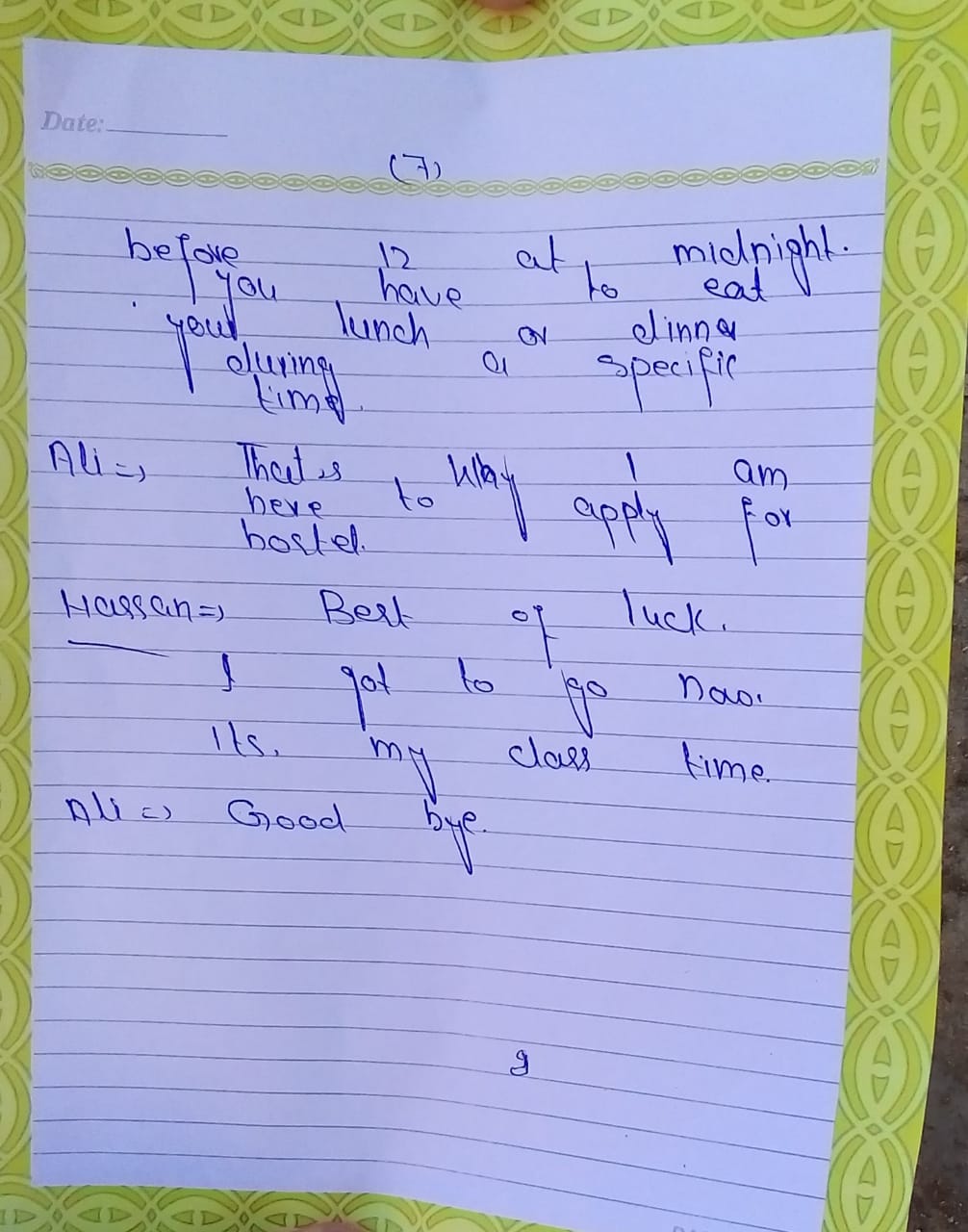 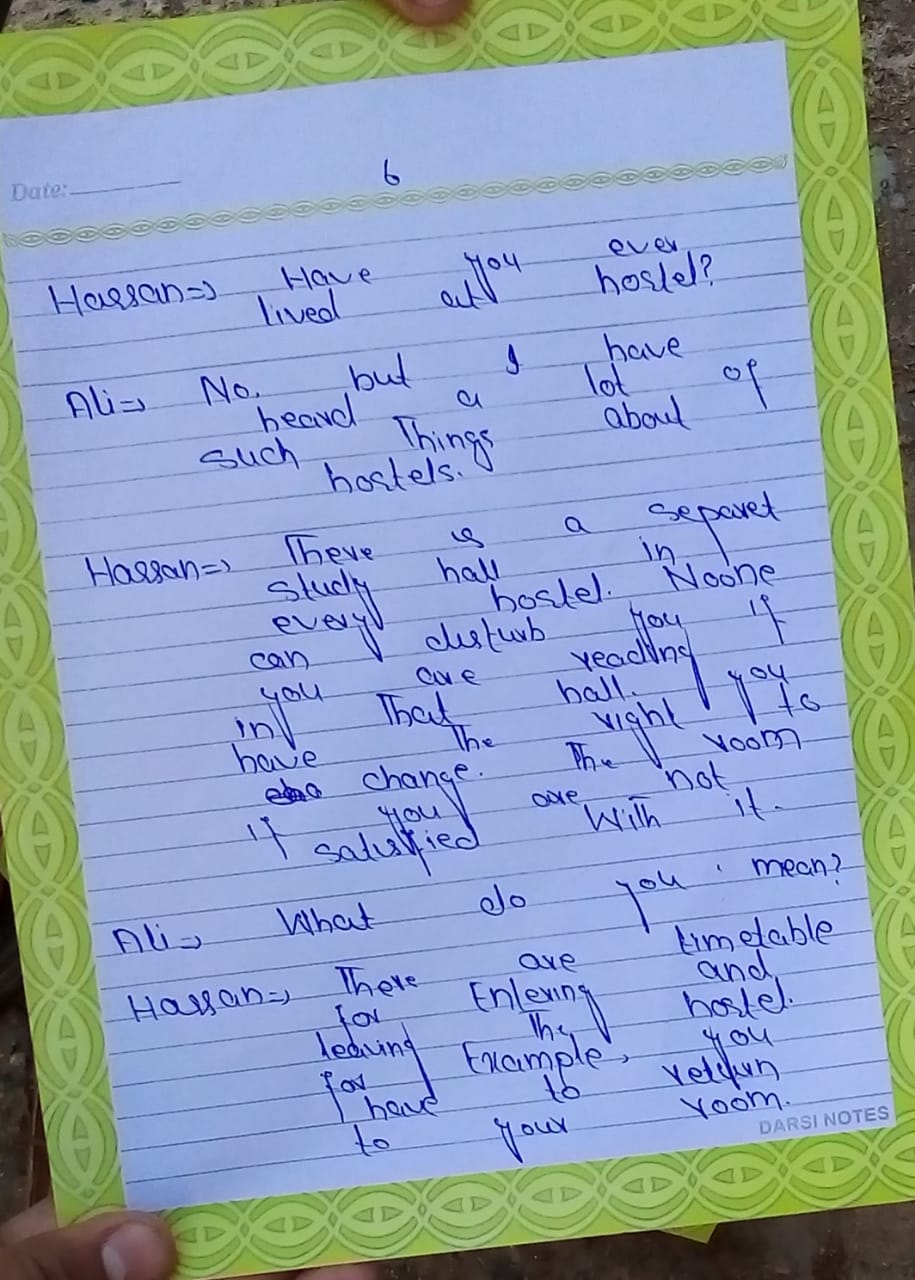 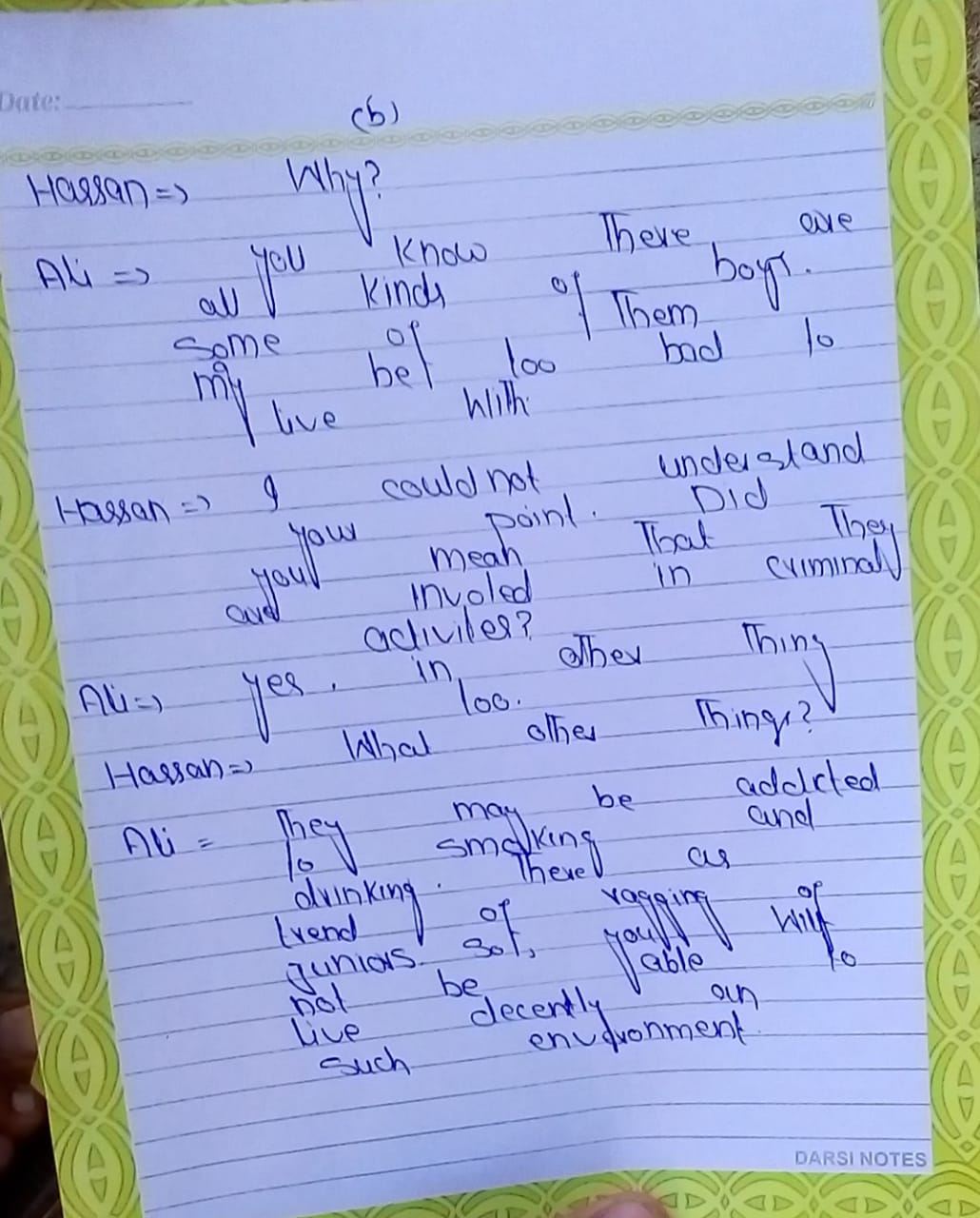 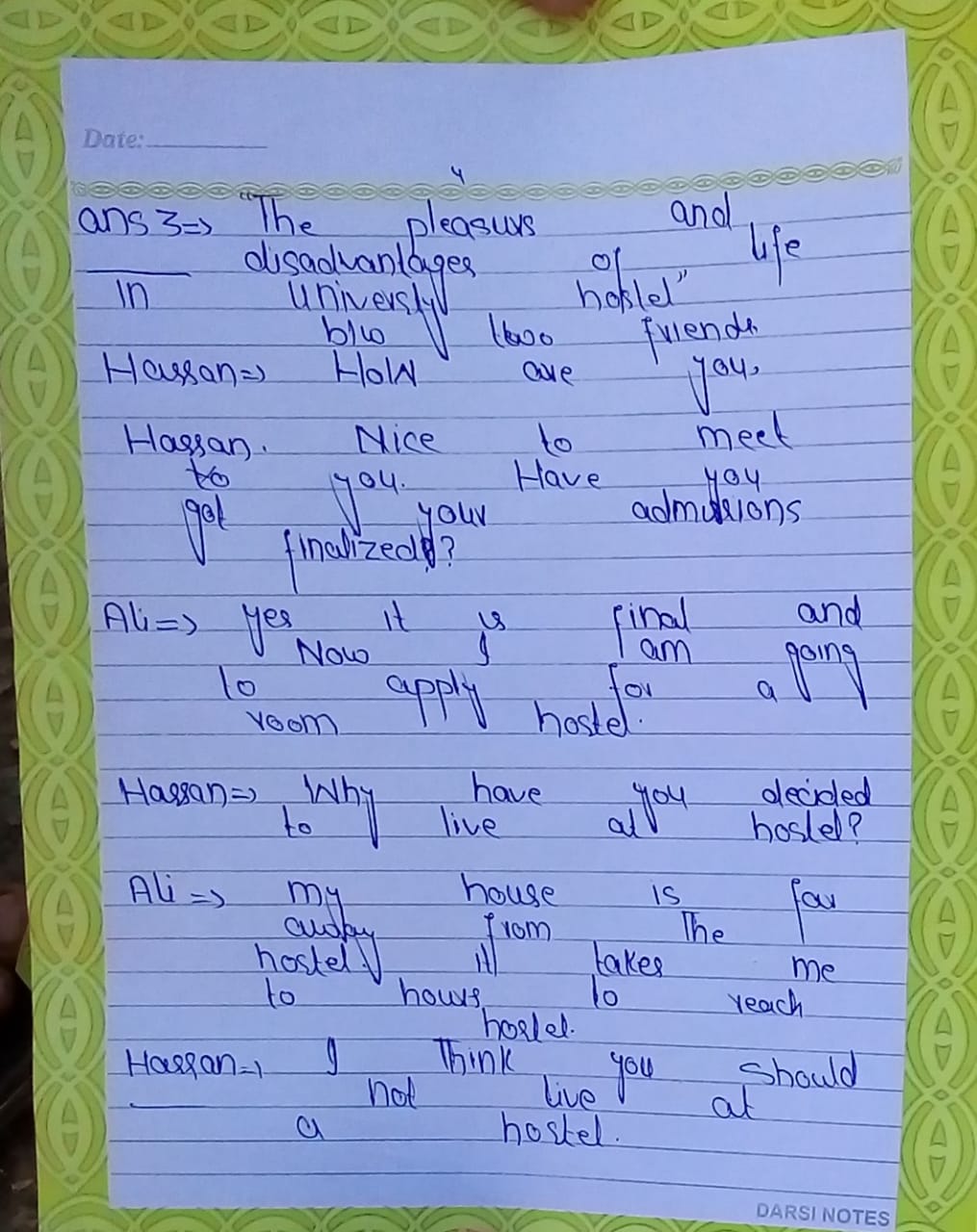 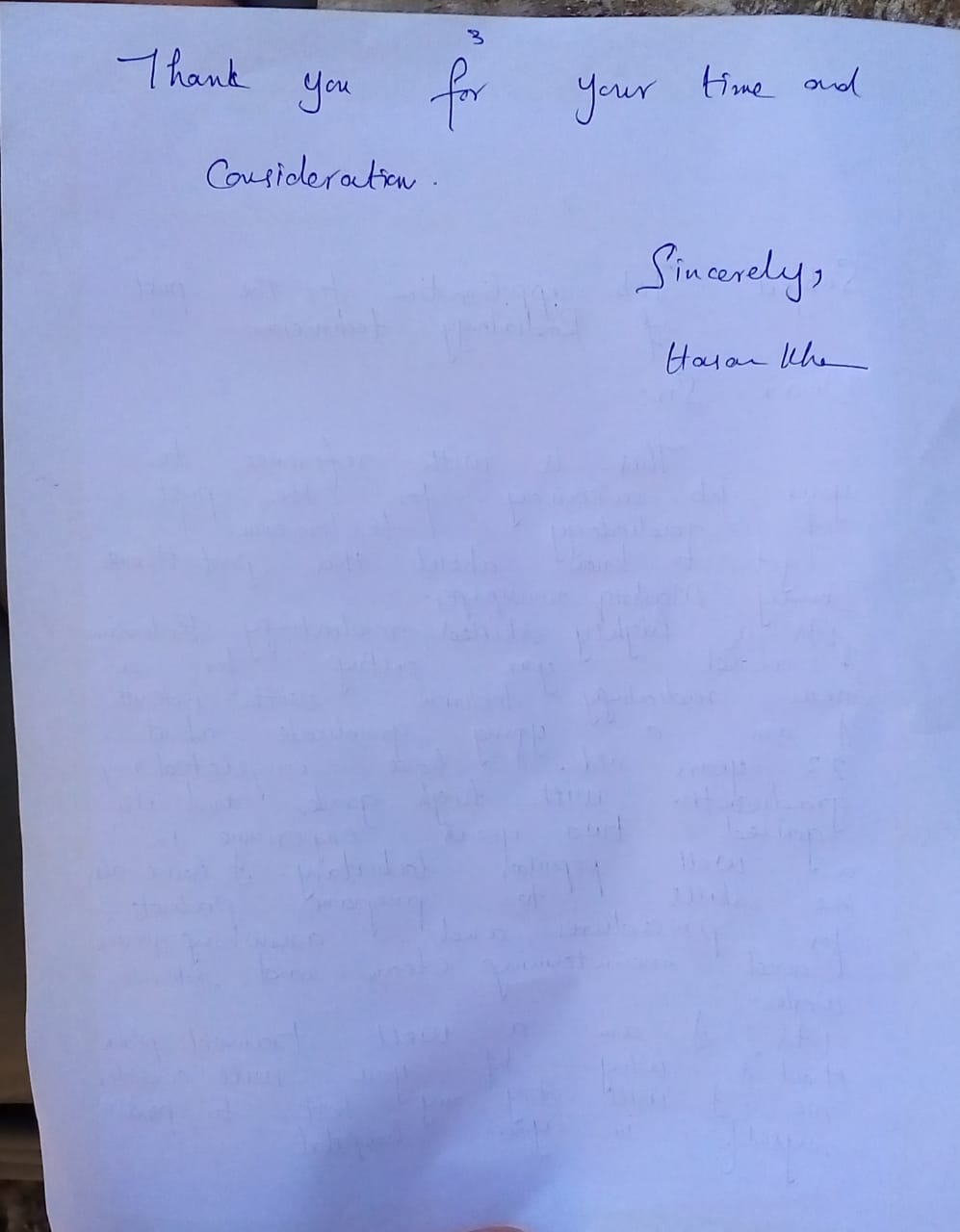 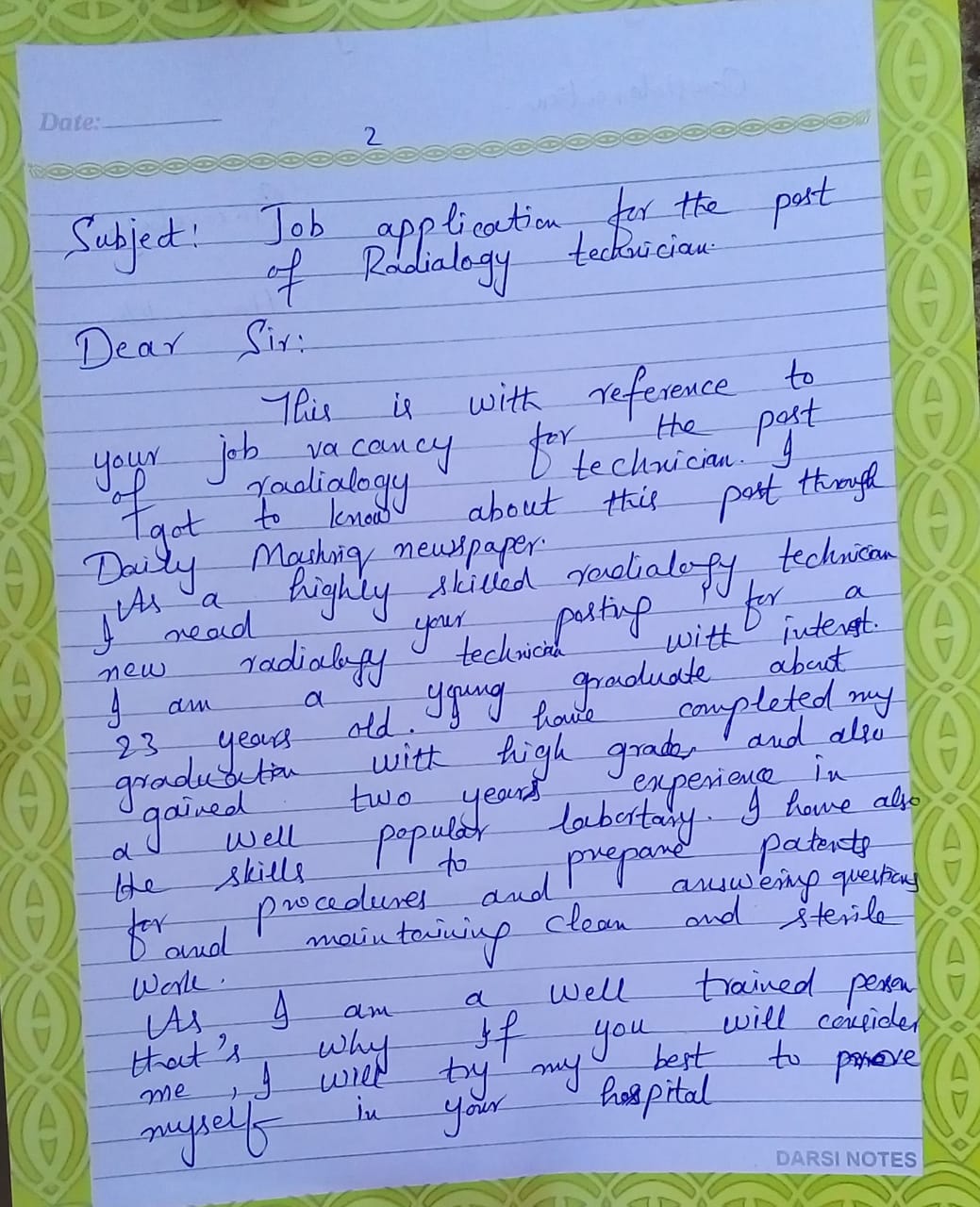 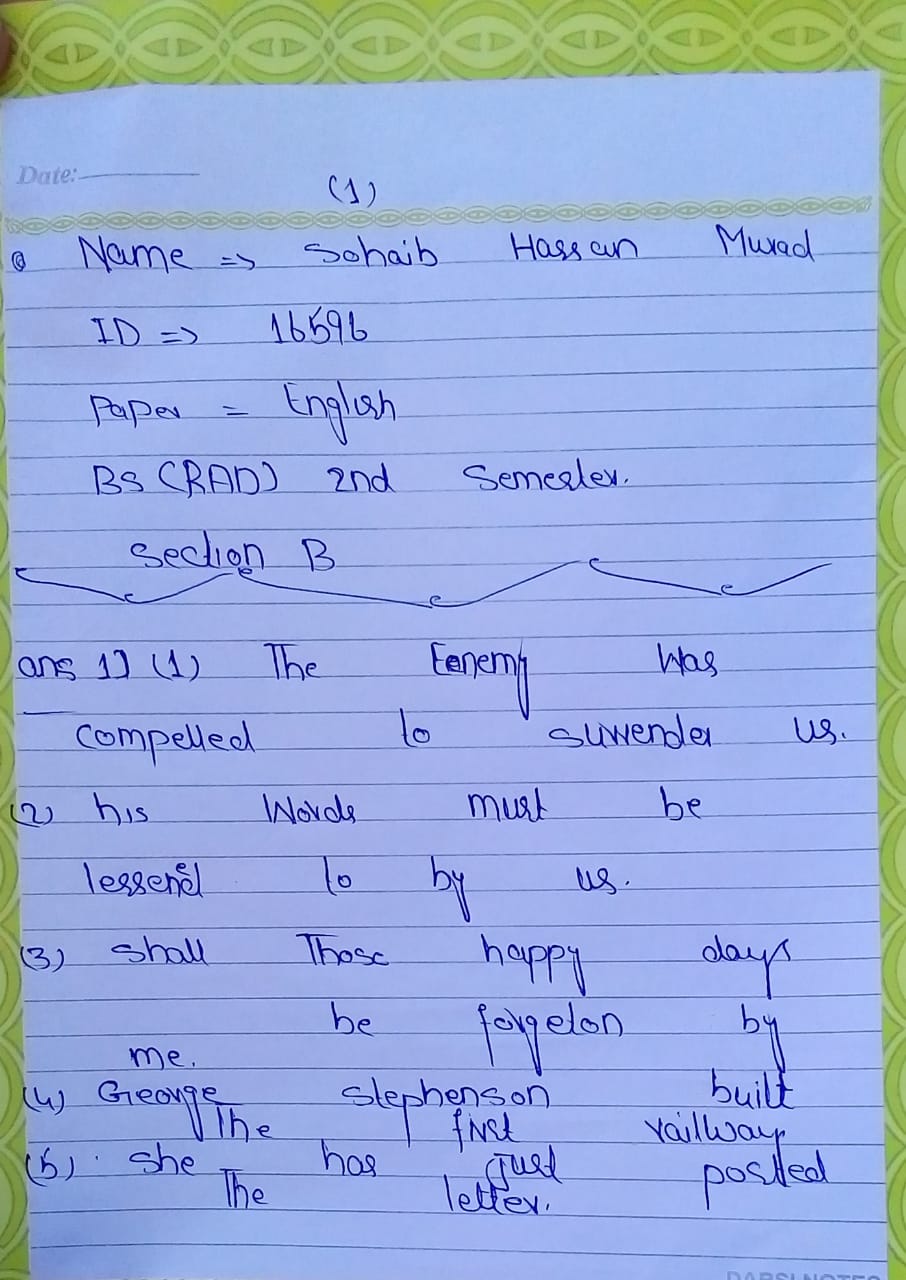 